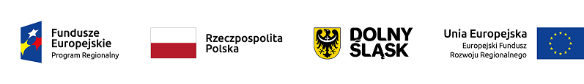 									Załącznik 8d STWiORNazwa usługi: Wykonanie i montaż tablic informacyjnych i pamiątkowych dla projektu pn. Wykonanie prac remontowych wybranych nieruchomości przy ul. Komuny Paryskiej, T. Kościuszki, I. Prądzyńskiego we Wrocławiu współfinansowanego ze środków Regionalnego Programu Operacyjnego Województwa Dolnośląskiego na lata 2014-2020.KOD CPV: 31523200-0 (trwałe znaki informacyjne)Tablica informacyjna- specyfikacjaTablica zewnętrzna o wym. 80x120 cmMateriał wykonania: pcv 5 mm  Sposób montażu: montaż do elewacji na dyble lub dystanseMiejsce: przy wejściu do budynku, na wysokości 180cmTermin zamontowania: od faktycznego rozpoczęcia robót budowlanychCzas ekspozycji: od rozpoczęcia trwania prac aż do zakończenia projektuNakład: po 1 szt. dla każdego adresu Tablica musi zawierać:Nazwę Beneficjenta: Gmina WrocławTytuł projektu; Wykonanie prac remontowych wybranych nieruchomości przy ul. Komuny Paryskiej, T. Kościuszki, I. Prądzyńskiego we WrocławiuCel projektu: Wzmocnienie funkcji mieszkaniowej Przedmieścia Oławskiego oraz poprawa warunków zamieszkiwania lokalnej społeczności, poprzez remont części wspólnych wielorodzinnych budynków mieszkalnych i zwiększenie efektywności energetycznej budynków.Zestaw logo*- znaki Funduszy Europejskich i Unii Europejskiej, flagę RP oraz herb lub logo promocyjne województwaAdres portalu: www.mapadotacji.gov.plTablica pamiątkowa- specyfikacjaTablica zewnętrzna o wym. 80x120 cmMateriał wykonania: dibond 3 mmSposób montażu: montaż do elewacji na dyble lub dystanseMiejsce: przy wejściu do budynku, na wysokości 180 cmTermin zamontowania: do dnia odbioru końcowego robót budowlanychCzas ekspozycji: 5 latNakład: po 1 szt. dla każdego adresuTablica musi zawierać:•	Nazwę Beneficjenta: Gmina Wrocław•	Tytuł projektu; Wykonanie prac remontowych wybranych nieruchomości przy ul. Komuny Paryskiej, T. Kościuszki, I. Prądzyńskiego we Wrocławiu•	Cel projektu: "Wzmocnienie funkcji mieszkaniowej Przedmieścia Oławskiego oraz poprawa warunków zamieszkiwania lokalnej społeczności, poprzez remont części wspólnych wielorodzinnych budynków mieszkalnych i zwiększenie efektywności energetycznej budynków".•	Zestaw logo*- znaki Funduszy Europejskich i Unii Europejskiej, flagę RP oraz herb lub logo promocyjne województwa•	Adres portalu: www.mapadotacji.gov.pl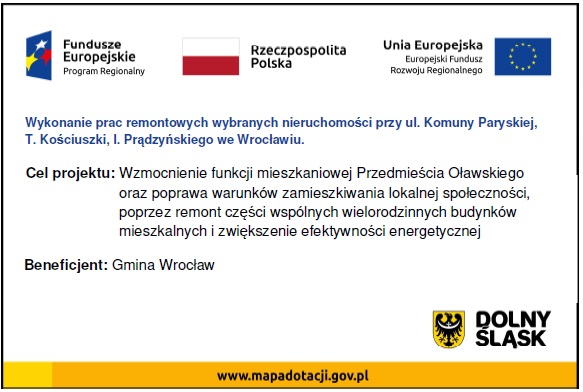 